МУНИЦИПАЛЬНОЕ  АВТОНОМНОЕ ОБЩЕОБРАЗОВАТНЛЬНОЕ  УЧРЕЖДЕНИЕСЕРГЕЕВСКАЯ СРЕДНЯЯ ОБЩЕОБРАЗОВАТЕЛЬНАЯ ШКОЛАПЕРВОМАЙСКОГО РАЙОНАШкольная  ул. 1,с. Сергеево, Первомайский район,Томская область, 636941тел. 8(38245) 43-124, факс 43-319E-mail:Sergeevo07@ mail. ruИНН/КПП     7012003538/701201001ОГРН   1027002953526«02 »   сентября 2022 г. № 38 -ОПРИКАЗО проведении всероссийских проверочных работ в 2022 году
и назначении ответственныхПРИКАЗЫВАЮ:Провести в МАОУ Сергеевской СОШ всероссийские проверочные работы  в 5-9 классах в период с 19 сентября по 24 октября 2022 года.НазначитьшкольнымкоординаторомзаместителядиректорапоУВРПоздняковуЛ.В.Школьномукоординатору:обеспечить организацию и проведение ВПР в МАОУ СергеевскойСОШ,  в соответствии с порядком проведения ВПР (Приложение );организовать работу по информированию о целях и задачах ВПР и об использовании полученных результатов;  обеспечить привлечение независимых общественных наблюдателей при проведении ВПР и проверки результатов исследования для повышения объективности результатов, с соблюдением условия отсутствия конфликта интересов и соблюдением санитарно-противоэпидемиологических мероприятий, направленных на профилактику и предотвращение распространения новой коронавирусной инфекции (COVID-19); формировать позитивное отношение к процедуре ВПР; обеспечить контроль за соблюдением порядка проведения ВПР в МАОУ Сергеевской СОШ; оформить сводный отчёт от МАОУ  Сергеевской СОШ об организации проведения и проверки ВПР . (Приложение ) ;назначитьответственнымзаподготовкукВПРзаместителядиректорапоУВРПоздняковуЛ.В;5) назначить ответственных организаторов  – специалистов, ответственных за проведение ВПР в школе, и передать списки ответственных организаторов  муниципальному координатору.5. ответственному за подготовку к ВПР Поздняковой Л.В:организовать подготовку учеников к ВПР, в том числе посетить уроки в классах, которые будут участвовать в ВПР. По итогам оценить готовность учеников к ВПР и представить отчет директору ;проинформировать родителей учеников, принимающих участие в ВПР в 2022 году, с процедурой, порядком и графиком проведения ВПР;определить и подготовить учебные кабинеты, в которых будет проходить ВПР, при необходимости внести изменение в расписание уроков.6. Назначить организаторами в аудитории учителей, Назначить организаторами в аудитории учителей:4 класс-  Адамович Н.Г.5 класс- Кулижскую А.В., Гурьеву Т.С., Адамович Н.Г.6 класс- Кулижскую А.В.,  Гурьеву Т.С.,   Гоголинскую Ж.Н.7 класс-  Барсукову А.А., Дудкину Н.В. Адамович Н.Г.Техническим специалистом по проведению ВПР по иностранному языку –Козыреву В.В.7) ознакомить ответственных организаторов МАОУ Сергеевской СОШ, лиц привлекаемых к проведению ВПР в школе, с инструкциями по проведению ВПР, которые размещаются федеральным организатором в личном кабинете образовательной организации на сайте ФИС ОКО) (https://spo-fisoko.obrnadzor.gov.ru/ );8). организаторам в аудитории:получить от школьного координатора материалы для проведения ВПР, коды участников и протоколы соответствия в день проведения работы;раздать комплекты проверочных работ участникам и организовать выполнение участниками работы;обеспечить порядок в кабинете во время проведения проверочной работы;заполнитьпротоколсоответствия;собрать работы участников по окончании проверочной работы и передать их вместе с протоколом соответствия школьному координатору.9). назначить экспертами по проверке ВПР:по русскому языку:Барсукову А.А, Гурьеву Т.С.;математике:КулижскуюА.В.Дудкину Н.В.;окружающему миру: Фролову И.Ф.;истории: Радаеву Е.П.;биологии: Гоголинскую Ж.Н.;географии:Гоголинскую Ж.Н;обществознанию:Радаеву Е.П.;иностранному языку:Кукушкину П.М.;физике:Козыреву В.В.10). эксперту по проверке провести проверку и оценивание ВПР в соответствии с критериями оценивания работ, полученными от школьного координатора.11)  разместить на официальном сайте МАОУ Сергеевской СОШ расписание ВПР в срок до05.09.2022 ;12) не загружать результаты ВПР детей, обучающихся по АООП вариантов 3, 4 в личный кабинет ФИС ОКО, а результаты ВПР детей, обучающихся по АООП вариантов 1, 2 - на усмотрение образовательной организации;13)обеспечить контроль за проведением ВПР в школе с привлечением наблюдателя с соблюдением условия отсутствия конфликта интересов и соблюдением санитарно-противоэпидемиологических мероприятий, направленных на профилактику и предотвращение распространения новой коронавирусной инфекции (COVID-19);14 )организовать работу по формированию позитивного отношения к процедуре ВПР;15) организовать работу по соблюдению правил конфиденциальности при получении и хранении вариантов ВПР;16) сформировать отчёт об организации проведения и проверки ВПР в МАОУ Сергеевской СОШ согласно приложению  к настоящему приказу в электронном виде в формате Excel и предоставить муниципальному координатору на почту amkondraschova@mail.ru в срок до 03.11.2022 года;17)контроль за исполнение приказа оставляю за собой.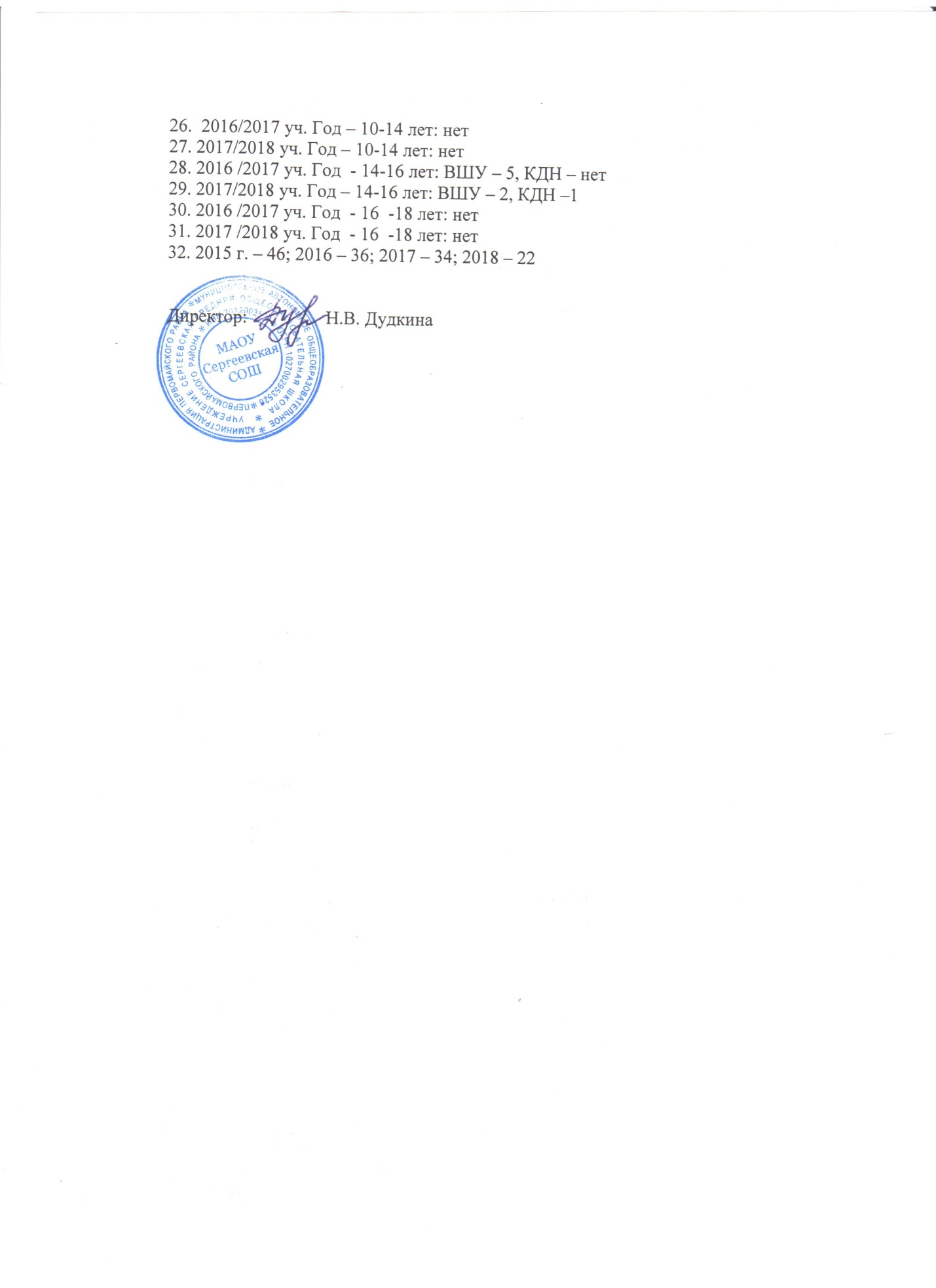 С приказом ознакомлены:На основании приказа РУО от 31.08.2022г.  № 124-О«О проведении Всероссийских проверочных работ в образовательных организациях первомайского района в 2022 году»Позднякова Л.В.Барсукова А.А.Гурьева Т.С.Гоголинская Ж.Н.Козырева В.В.Радаева Е.П.Фролова И.Ф.Адамович Н.Г.Кулижская А.В.График проведения мониторинга качества подготовки обучающихся общеобразовательных организаций в форме всероссийских проверочных работ осенью 2022 года